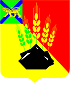 АДМИНИСТРАЦИЯ МИХАЙЛОВСКОГО МУНИЦИПАЛЬНОГО РАЙОНАПОСТАНОВЛЕНИЕ 
_______________                                с. Михайловка                                     № _____________О внесении изменений в постановление администрации Михайловского муниципального района от 26.11.2019 г. № 1038-па «Об утверждении Порядка составления и утверждения плана финансово-хозяйственной деятельности муниципальными бюджетными и автономными учреждениями Михайловского муниципального района»В соответствии с Бюджетным кодексом Российской Федерации, Федеральным законом от 06.10.2003 № 131-ФЗ «Об общих принципах организации местного самоуправления в Российской Федерации», Федеральным законом от 12.01.1996 № 7-ФЗ «О некоммерческих организациях», приказом Министерства финансов Российской Федерации от 31.08.2018 № 186н «О требованиях к составлению и утверждению плана финансово-хозяйственной деятельности государственного (муниципального) учреждения», на основании Устава Михайловского муниципального района администрация Михайловского муниципального района ПОСТАНОВЛЯЕТ:Внести в Порядок составления и утверждения плана финансово-хозяйственной деятельности муниципальными бюджетными и автономными учреждениями Михайловского муниципального района, утвержденный постановлением администрации Михайловского муниципального района от 26.11.2019 г. № 1038-па «Об утверждении Порядка составления и утверждения плана финансово-хозяйственной деятельности муниципальными бюджетными и автономными учреждениями Михайловского муниципального района» следующие изменения:Абзац 1 п. 6 Раздела 2. «Требования к составлению Плана» изложить в следующей редакции: «6.	Учреждение составляет проект Плана при формировании проекта решения о бюджете в срок до 01 сентября текущего года на очередной финансовый год в соответствии с приложением 3:»;В п. 8 Раздела 2 «Требования к составлению Плана» слова «По решению учредителя» исключить.В абзаце втором п. 37 Раздела 3. «Формирование обоснований (расчетов) плановых показателей поступлений и выплат» слова «показателям плана закупок» заменить словами «показателям плана-графика закупок»;.В абзаце третьем п. 37 Раздела 3. «Формирование обоснований (расчетов) плановых показателей поступлений и выплат» слова «в случае осуществления закупок» заменить словами «в отношении закупок, подлежащих включению в указанный план закупок».Приложение 3 «План финансово-хозяйственной деятельности» к Порядку изложить в новой редакции (прилагается).2. Муниципальному казенному учреждению «Управление по организационно-техническому обеспечению деятельности администрации Михайловского муниципального района» (Горшков А.П.) разместить настоящее постановление на официальном сайте администрации Михайловского муниципального района.3. Настоящее постановление вступает в силу с момента его размещения на сайте.4. Контроль за исполнением настоящего постановления оставляю за собой.Глава Михайловского муниципального района –Глава администрации района                                                       В.В. Архипов